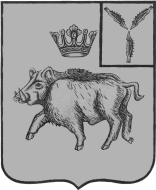 АДМИНИСТРАЦИЯЦАРЕВЩИНСКОГО  МУНИЦИПАЛЬНОГО ОБРАЗОВАНИЯБАЛТАЙСКОГО МУНИЦИПАЛЬНОГО РАЙОНАСАРАТОВСКОЙ ОБЛАСТИП О С Т А Н О В Л Е Н И Ес.ЦаревщинаОб утверждении Порядка разработки прогноза социально-экономического развития Царевщинского  муниципального образованияБалтайского муниципального районаСаратовской областиВ соответствии со статьей 173 Бюджетного кодекса Российской             Федерации, Положением о бюджетном процессе  Царевщинского  муниципального образования Балтайского муниципального района Саратовской области, руководствуясь статьёй 33 Устава Царевщинского муниципального образования,ПОСТАНОВЛЯЮ:1.Утвердить Порядок разработки прогноза социально-экономического развития Царевщинского муниципального образования Балтайского муниципального района Саратовской области, согласно приложению.2.Настоящее постановление вступает в силу со дня его опубликования на официальном сайте администрации Балтайского муниципального района.3.Контроль за исполнением настоящего постановления оставляю за собой.И.о. главы администрации Царевщинскогомуниципального образования			           	Романов Ю.А.Порядок разработки прогноза социально-экономического развития Царевщинского муниципального образования Балтайского муниципального района Саратовской областиI. Общие положения1.1.Прогноз социально-экономического развития Царевщинского муниципального образования Балтайского муниципального района Саратовской области  (далее - прогноз) разрабатывается в соответствии с Бюджетным кодексом Российской Федерации.Прогноз социально-экономического развития на очередной финансовый год и плановый период разрабатывается путем уточнения параметров планового периода и добавления параметров второго года планового периода.В пояснительной записке к прогнозу социально-экономического развития приводится обоснование параметров прогноза, в том числе их сопоставление с ранее утвержденными параметрами с указанием причин и факторов прогнозируемых изменений.1.2. Настоящий Порядок устанавливает цели, задачи разработки прогноза, а также определяет порядок взаимодействия органа, уполномоченного на осуществление функций по разработке прогноза, и участников процесса прогнозирования.1.3. Основной целью прогнозирования является повышение эффективности управления социально-экономическим развитием Царевщинского  муниципального образования за счет формирования информационно-аналитической базы для подготовки различных планов и программ социально-экономического развития Царевщинского муниципального образования (далее – муниципальное образование).Результаты прогнозирования используются при:- разработке и утверждении  бюджета муниципального образования на очередной финансовый годиплановый период;- разработке  муниципальных программ;- обосновании принятия решений по вопросам социально-экономического развития муниципального образования в соответствии с установленными полномочиями.1.4. Задачи прогноза:- анализ сложившейся ситуации в экономике и социальной сфере муниципального образования;- выявление факторов, оказывающих существенное влияние на социально-экономическое развитие муниципального образования;- оценка влияния выявленных факторов в прогнозируемом периоде, выявление возможных кризисных ситуаций (явлений) в экономике и социальной сфере муниципального образования;- накопление статистической, аналитической и иной информации для обоснования выбора и принятия наиболее эффективных  решений по развитию муниципального образования.1.5. В основу разработки прогноза заложены следующие принципы:- единство методических подходов и информационного обеспечения (определяет единый подход к разработке показателей прогнозов с разным временным периодом);- обоснованность состава показателей прогноза;- вариантность (разработка нескольких возможных вариантов развития муниципального образования исходя из определенной социально-экономической ситуации);- системность (комплексность) оценки перспективного состояния муниципального образования;- преемственность и непрерывность (определяет взаимосвязь при разработке и использовании результатов прогнозирования в каждом временном периоде).II. Основные направления и структура прогноза2.1. Прогноз разрабатывается ежегодно на период не более трех лет.2.2. Прогноз включает количественные и качественные характеристики развития основных отраслей экономики и социальной сферы муниципального образования, выраженные в системе прогнозных показателей и в пояснительной записке.В пояснительной записке к прогнозу приводится обоснование параметров прогноза с указанием причин и факторов прогнозируемых изменений в экономике и социальной сфере муниципального образования.2.3. В структуру пояснительной записки должны быть включены следующие разделы:- демографическая политика;- показатели уровня жизни населения;- развитие малого и среднего предпринимательства;- жилищно-коммунальное хозяйство;- благоустройство;- показатели социальной сферы;- здравоохранение;- культура;- образование;- физическая культура и спорт;- трудовые ресурсы;- транспорт и связь.2.4.Изменение прогноза в ходе составления или рассмотрения проекта  бюджета муниципального образования влечет за собой изменение основных характеристик проекта бюджета муниципального образования.III. Полномочия участников процесса прогнозирования по разработке прогноза3.1. Исходной базой для разработки прогноза на очередной финансовый год и плановый период являются:- основные статистические показатели социально-экономического развития муниципального образования за два предыдущих года;- предварительные итоги социально-экономического развития за истекший период текущего финансового года и ожидаемые итоги социально-экономического развития за текущий финансовый год;- сценарные условия социально-экономического развития Российской Федерации, Саратовской области  на очередной финансовый год и плановый период;- дефляторы Российской Федерации по видам экономической деятельности;- паспорт социально-экономического развития за предыдущий год.3.2. В целях своевременной подготовки прогноза на очередной финансовый год:- ежегодно разрабатывается постановление о разработке прогноза социально-экономического развития на очередной год, в котором устанавливаются сроки предоставления информации.3.3. Участники процесса прогнозирования в целях обеспечения разработки прогноза уполномоченным органом:3.3.1. Осуществляют мониторинг, прогнозирование отдельных показателей социально-экономического развития муниципального образования в соответствии с установленными полномочиями и представляют в уполномоченный орган соответствующую информацию в установленные сроки;3.3.2. Назначают специалистов из числа своих работников, отвечающих за подготовку информации для прогноза по соответствующим разделам системы прогнозных показателей;3.3.3. Предоставляют другим участникам процесса прогнозирования информацию, необходимую для разработки показателей прогноза.3.4. Специалисты администрации Царевщинского муниципального образования  ежегодно:- проводят организационную работу по разработке и формированию прогноза;- разрабатывают и представляют  главе Царевщинского муниципального образования основные показатели прогноза на очередной финансовый год;- уточняют основные показатели развития экономики муниципального образования и разрабатывают  прогноз (с учетом уточненных параметров) на очередной финансовый год.3.5. Прогноз одобряется администрацией Царевщинского муниципального образования Балтайского муниципального района Саратовской области.Верно: главный специалистадминистрации Царевщинскогомуниципального образования                                                                Е.М.БобковаПриложение к постановлениюадминистрации Царевщинского муниципального образованияот 28.02.2018 №  12       